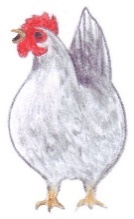 Look at the picture and rewrite the sentence.lay / I / eggs / live / and / farm / on / a 		____________________________________ 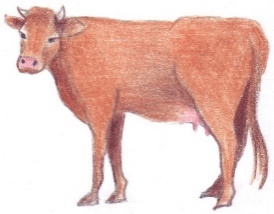 make  / milk / I 				____________________________________	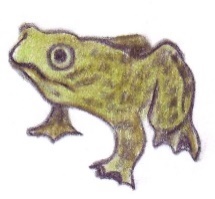 small / am / I / have / but / I / eyes / big		____________________________________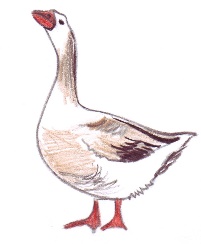 a / I / and / have / beak/ feathers		____________________________________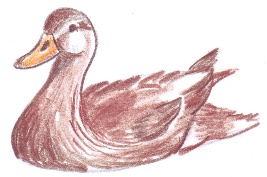 swim / a / can / pond / I / in			____________________________________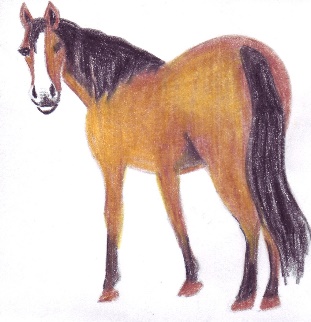 me / ride/ can / people / on			____________________________________Name: ____________________________    Surname: ____________________________    Nber: ____   Grade/Class: _____Name: ____________________________    Surname: ____________________________    Nber: ____   Grade/Class: _____Name: ____________________________    Surname: ____________________________    Nber: ____   Grade/Class: _____Assessment: _____________________________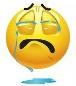 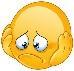 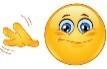 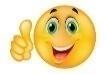 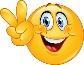 Date: ___________________________________________________    Date: ___________________________________________________    Assessment: _____________________________Teacher’s signature:___________________________Parent’s signature:___________________________